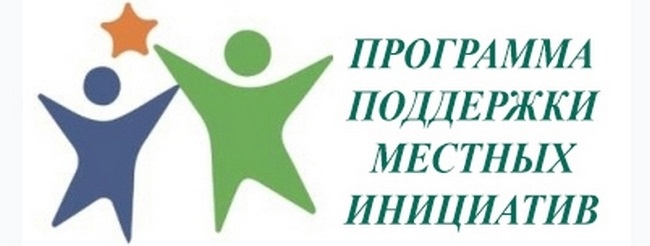 УВАЖАЕМЫ ЖИТЕЛИ СЕЛЬСКОГО ПОСЕЛЕНИЯ КАИНЛЫКОВСКИЙ СЕЛЬСОВЕТ И ЗЕМЛЯКИ!!!СТАРТОВАЛАНОВАЯ ПРОГРАММА ПОДДЕРЖКИ МЕСТНЫХ ИНИЦИАТИВ (ППМИ-2020)ПРИГЛАШАЕМ АКТИВНО УЧАСТВОВАТЬ В ГОЛОСОВАНИИ И ВЫБОРА ПРОЕКТА!С предложениями ждем в Администрации СП Каинлыковский сельсовет по адресу: 452971, Бураевский район, д. Каинлыково, ул. Молодёжная, д.7; тел.: (347) 56-2-43-48; эл.адрес: adm_kainlik@mail.ru